Конспект экскурсии к памятнику воинам,погибшим во время Великой  Отечественной войны(на солдатском кладбище)Цель:  формирование чувства уважения к ветеранам Великой Отечественной войны              и   гордости за свою Родину.Задачи:  Воспитание патриотизма и чувства гордости за героев-земляков;                Закрепление знаний о том, как жители нашего города заботятся и хранят память                 о героях Великой Отечественной войны.Предварительная работа:  беседа с детьми на тему «Зачем создают памятники»;                                               Рассматривание иллюстраций «Памятники советским солдатам»;                                               Обогащение словарного запаса: вечный огонь, бомбёжка,                                                фашистский   налётчик и т. д.Ход  экскурсии:Дети подходят к памятнику героям Великой Отечественной войны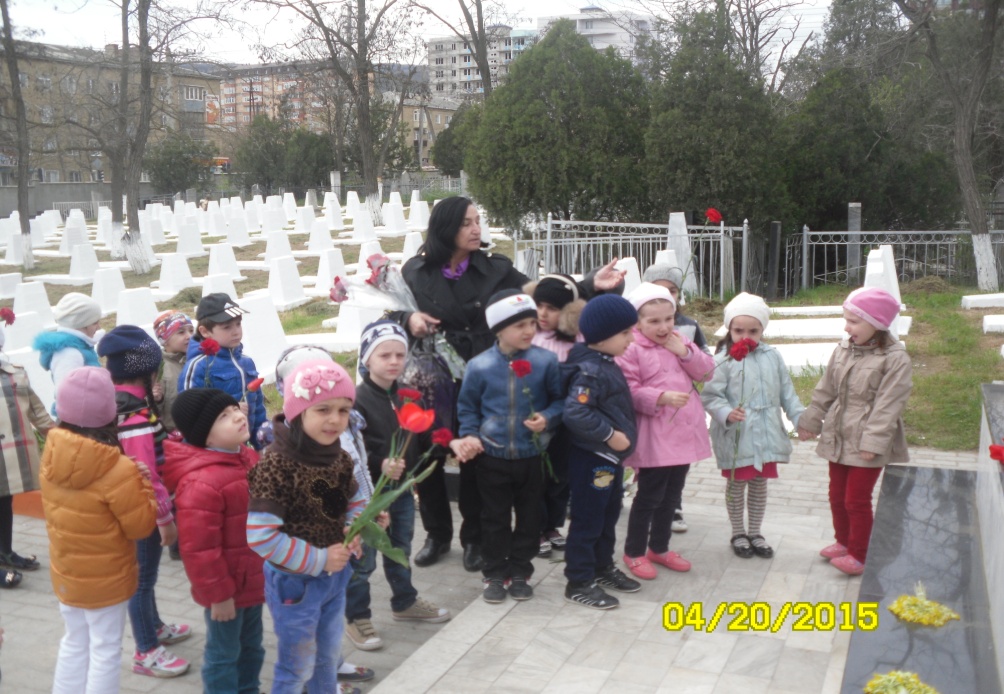 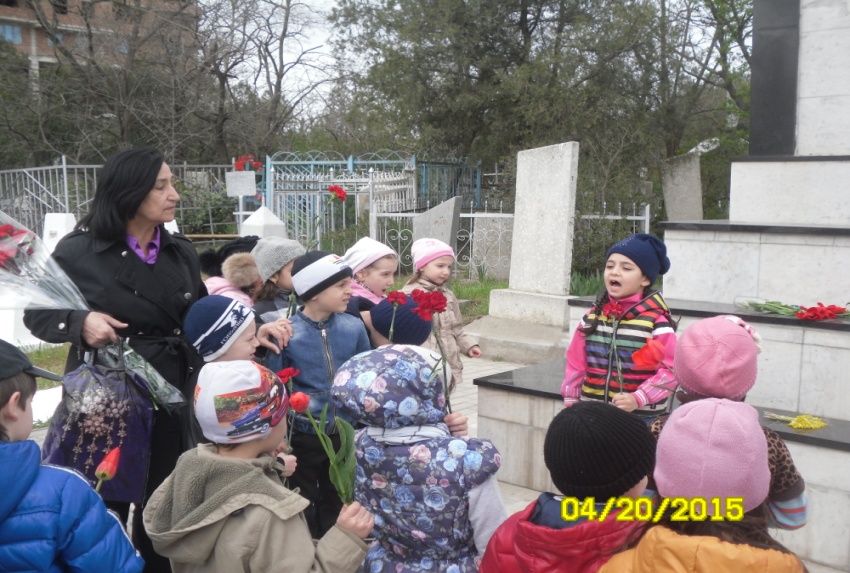 Воспитатель:   Куда б ни шёл, ни ехал ты,Но здесь остановись,Могиле этой дорогойВсем сердцем поклонись.Кто б ни был ты – рыбак, шахтёр,Учёный иль пастух, -Навек запомни: здесь лежитТвой самый лучший друг.И для тебя и для меняОн сделал всё что смог:Себя в бою не пожалел,      А Родину сберёг.(М. Исаковский).(после прочтения стихотворения воспитатель задаёт детям вопросы по произведению).Воспитатель:  О ком это стихотворение?Дети:          О герое Великой Отечественной войны.Воспитатель: Почему автор стихотворения считает, что возле этой могилы нужно остановиться и поклониться?Дети:            потому, что нужно уважать людей, отдавших свою жизнь за мир во всём мире.Воспитатель:   Как вы понимаете строчки «Себя в бою не пожалел, а Родину                               сберёг»?Дети:              Это значит, погиб, сражаюсь за свою Родину.Воспитатель:    Можно ли считать вечный огонь памятником?Дети:                Да!Воспитатель:   Дети, какие ещё памятники Великой Отечественной войны есть в нашем городе?Дети:   Памятник солдатам, погибшим во время войны.Воспитатель:  Сегодня мы пришли к братским могилам.(дети вместе с педагогом подходит к памятнику героя войны).Воспитатель:  Ребята, как вы думаете, почему это место называется: «братские могилы»?  В братских могилах  похоронены солдаты, имена которых нам неизвестны, но мы всё - равно  помним  них и благодарим за то, что они подарили нам счастливую жизнь.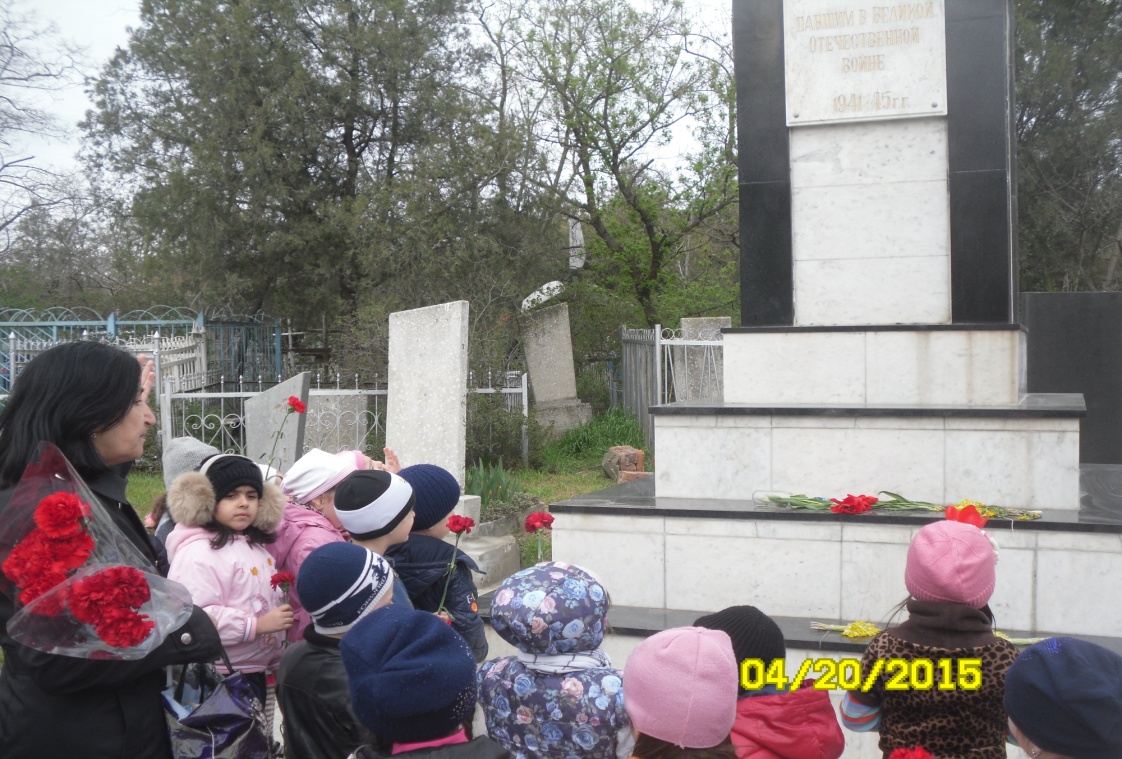 Воспитатель: Давайте возложим цветы к памятнику  и мысленно скажем спасибо всем тем, кто защищал нашу Родину. Возложение цветов к памятнику и на могилы неизвестных солдат.Экскурсия заканчивается чтением  воспитанницей  Дианой Магомедовойстихотворения : «День памяти»День памяти – Победы праздник,Несут венков живую вязь,Тепло букетов красок разных,Чтоб не терялась с прошлым связь.И плиты скорбные согретыЦветов дыханьем полевым.Прими, боец, как дар, всё этоВедь это нужно       нам,  живым.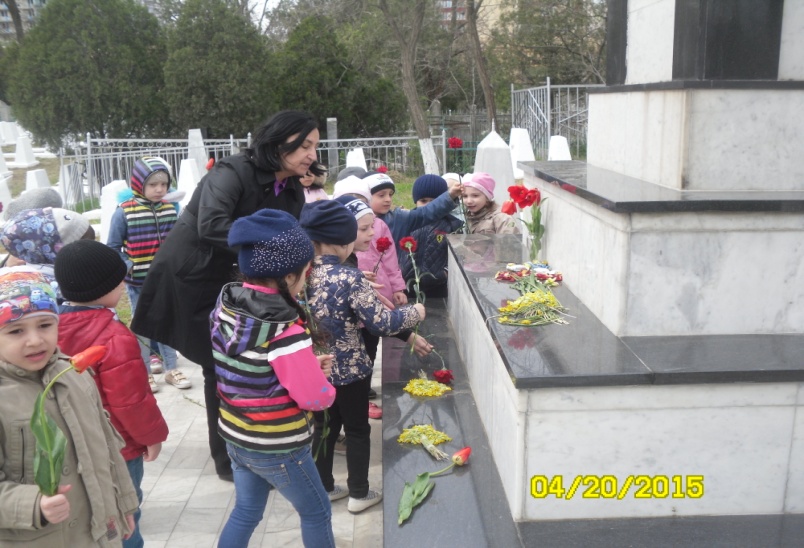 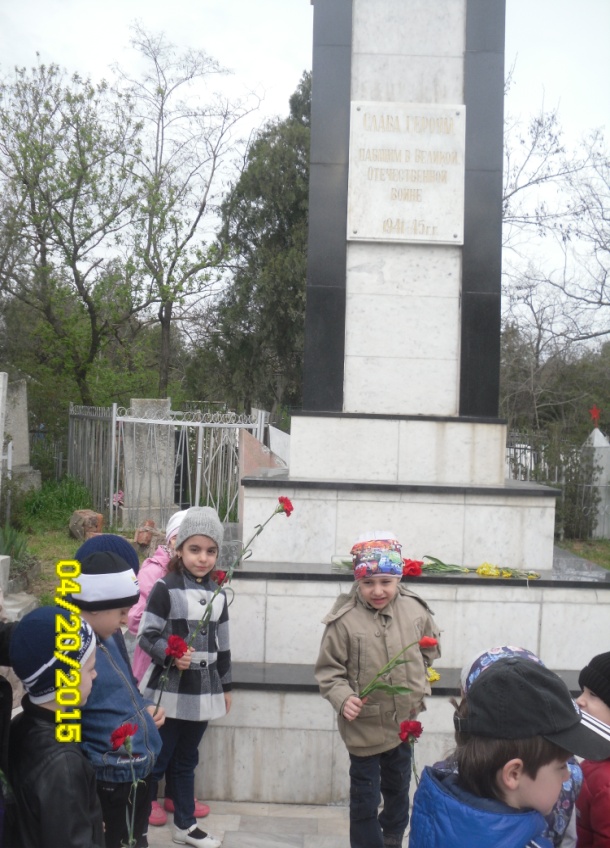 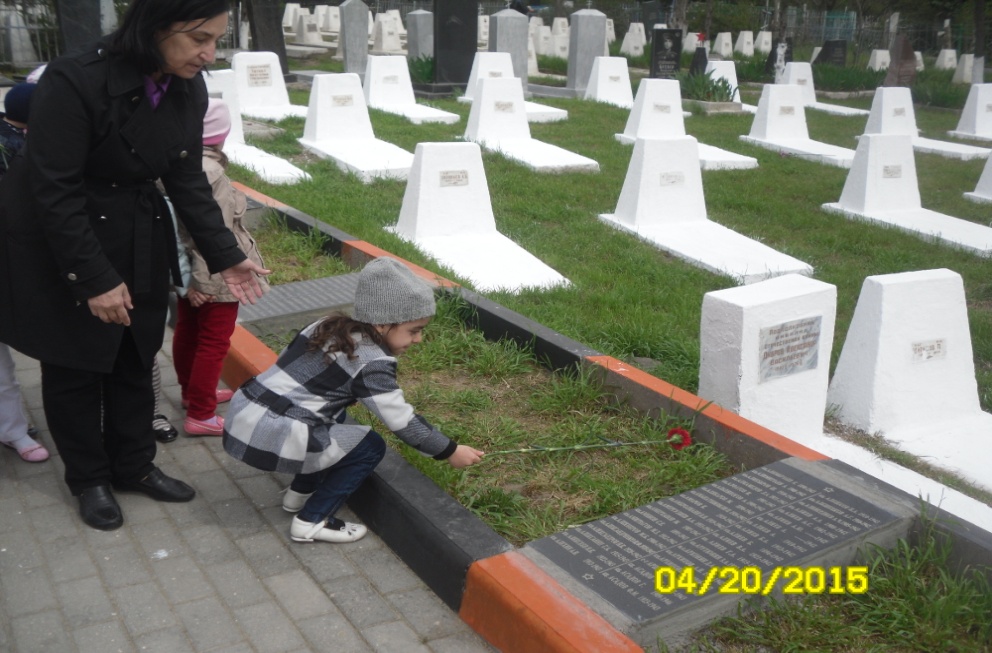 Конспект экскурсии в парк Ленинского комсомолаЦель:  формирование чувства уважения к ветеранам Великой Отечественной войны              и   гордости за свою Родину.Задачи:  Воспитание патриотизма и чувства гордости за героев-земляков;                Закрепление знаний о том, как жители нашего города заботятся и хранят память                 о героях Великой Отечественной войны.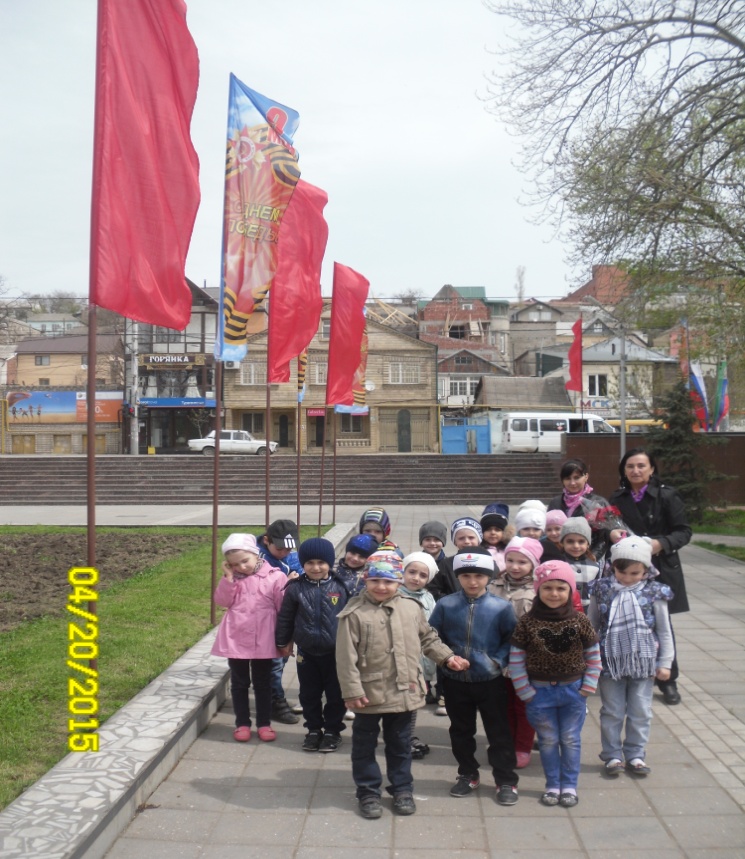 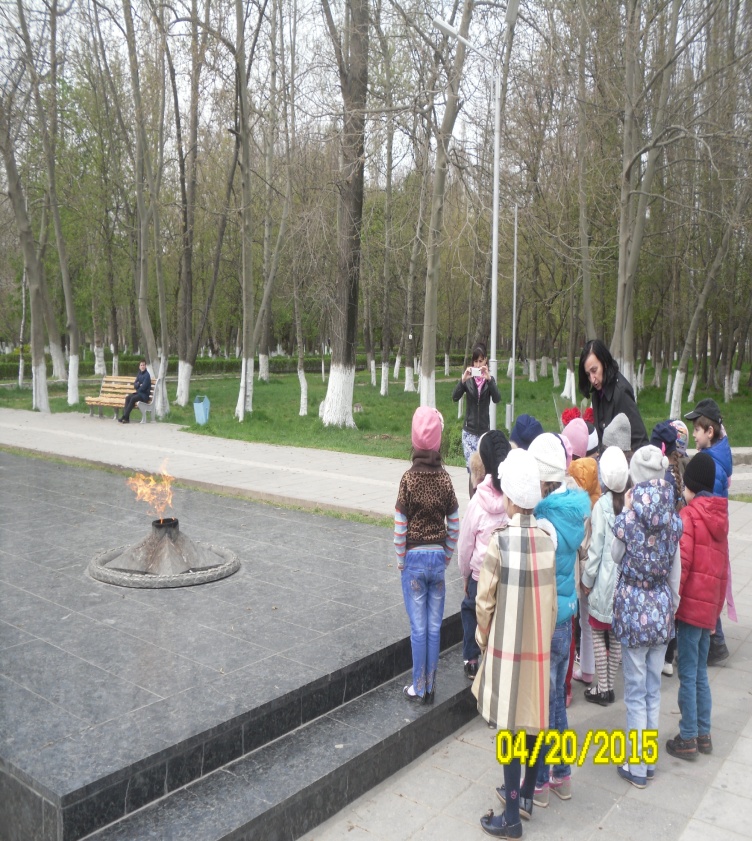 Дети и педагоги пришли в парк Ленинского комсомолаДети подходят к памятнику воину - освободителю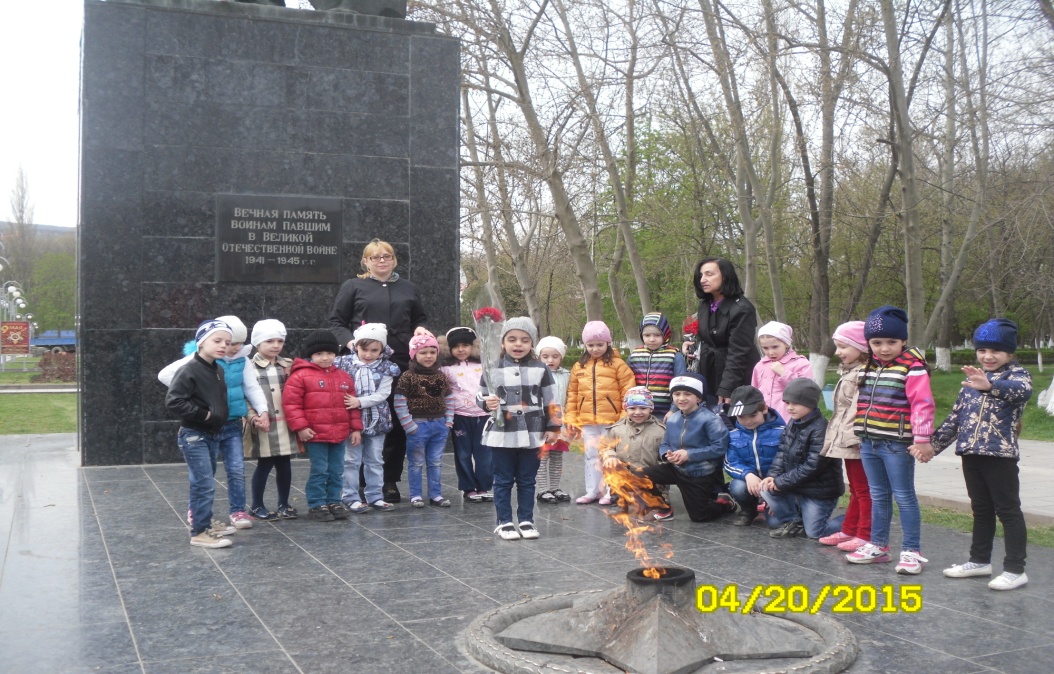 Воспитатель:            Сегодня мы пришли в парк Ленинского  комсомола, где расположен главный памятник, установленный в честь погибших солдат, которые сражались за мир на нашей земле.(дети вместе с педагогом подходит к памятнику воину-освободителю).Воспитатель: ребята, а кто изображён на памятнике рядом с воином-освободителем?Дети:    рядом с воином его мама, она провожает его на фронт.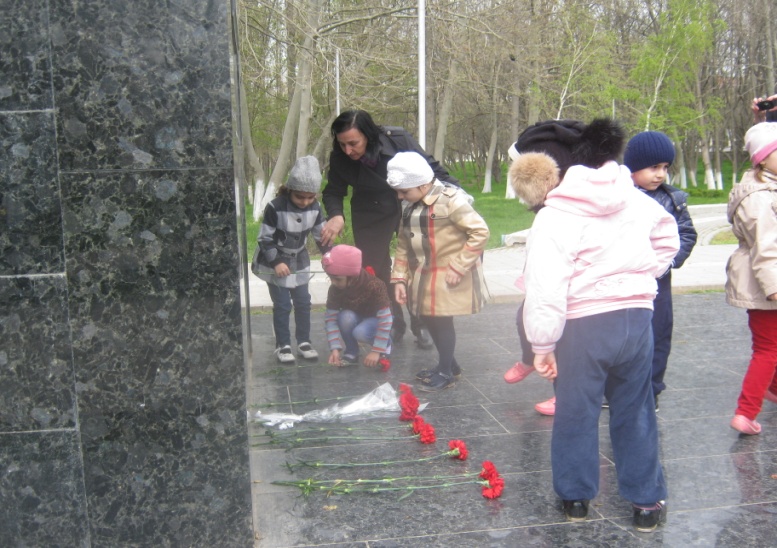 Воспитатель:   Правильно, ребята.   Любая война вмешивается в мирную жизнь страны.Жизнь людей во  время Великой Отечественной войны была очень трудной  и тревожной, приходилось спасаться от бомбёжек и авианалётов, голода и холода, но самое  главное – воевать с фашистскими налётчиками.  Наши солдаты сражались, не жалея своих жизней, и враг был разгромлен, наступила долгожданная победа. Все радовались великой победе над врагом и оплакивали погибших. В честь этого события каждый год 9 мая по всей стране проходят торжества, люди приходят к памятникам, чтобы возложить цветы, поклониться и поблагодарить воинов – героев за мирное небо над головой.Воспитатель:    Ребята,  можно ли считать вечный огонь памятником?Дети:   Да!Воспитатель:    Почему  этот огонь называется  «вечным»?Чтение детьми стихотворения«Давайте дружить»! М.Садовского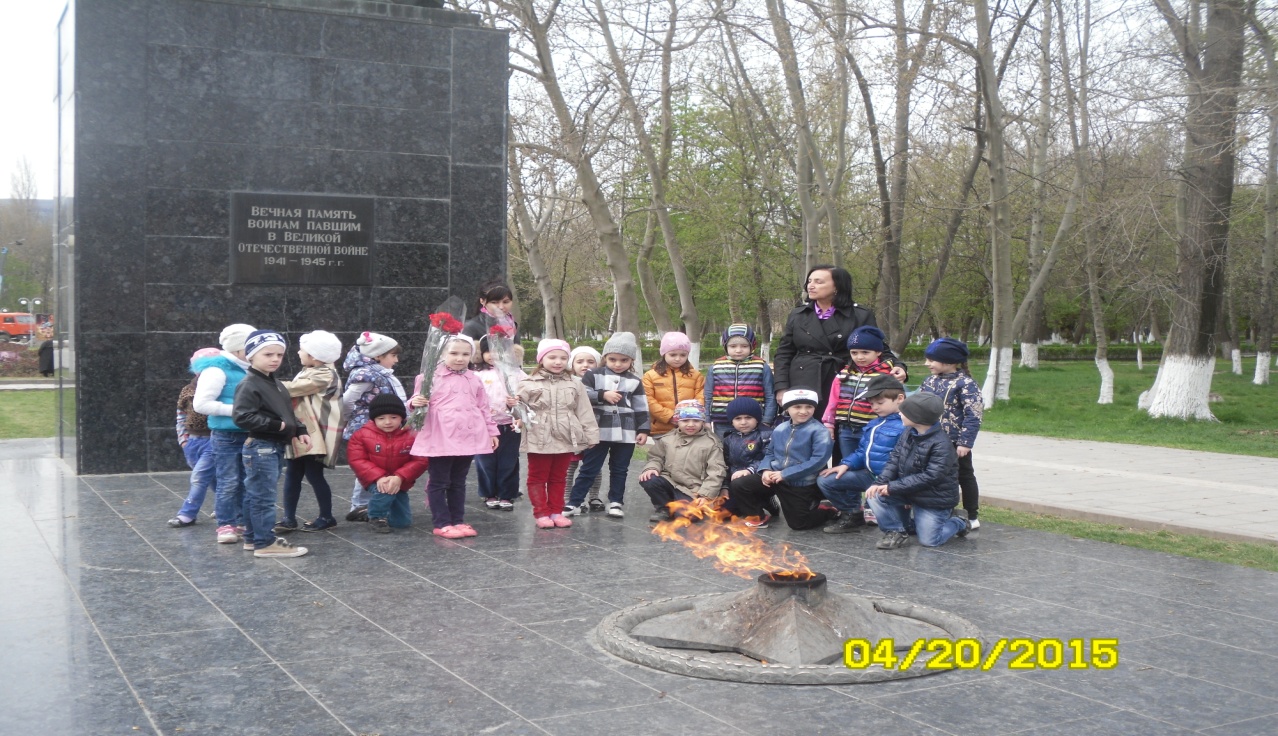 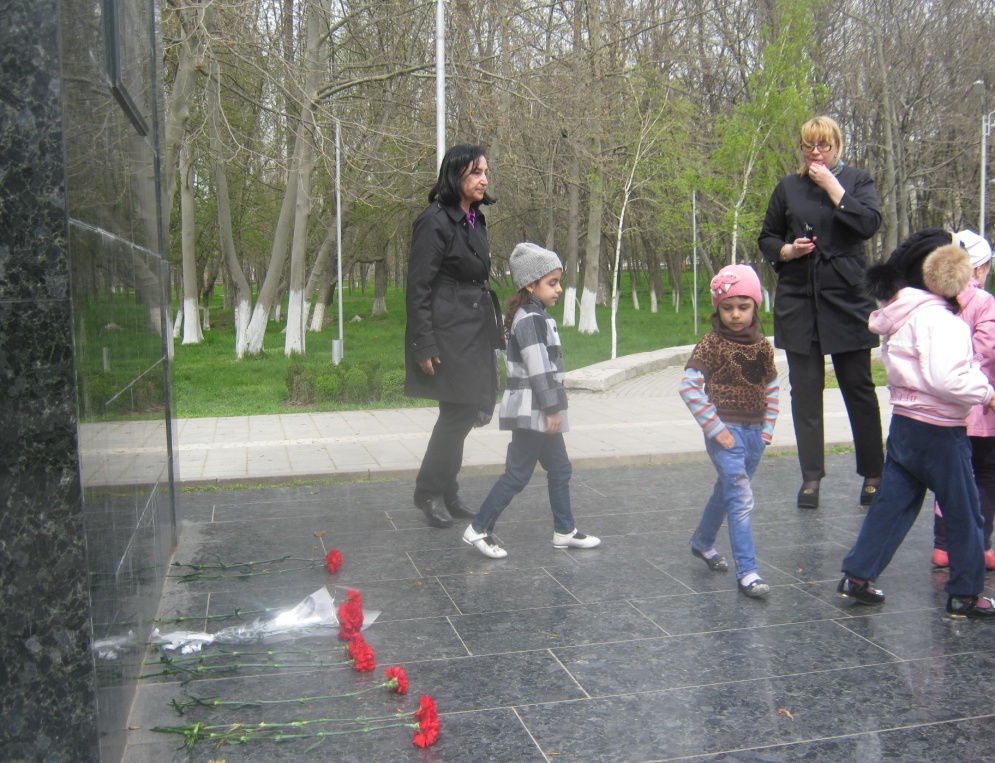 Воспитатель: На этом наша экскурсия заканчивается. Мы возвращаемся в детский сад, а завтра вы расскажете своим дедушкам и бабушкам, мамам и папам, братьям и сёстрам расскажете о том, что вы видели, о чем узнали сегодня.